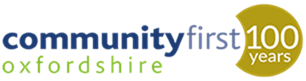 Appendix IHelp Keep this Playground and Play Equipment COVID-19 SecureThis Playground is not supervised, and equipment is not regularly cleaned.Do not use this equipment if you are unwell.Social distancing of 2m MUST always be maintained (or 1m with risk mitigation where 2m is not possible).Only one child is allowed on each piece of equipment at a time.No eating or drinking in the playground.Parents/Carers: You will need to clean the equipment before your child uses it.  Use hand sanitiser or wipes to clean your children’s hands before and after use. Do not touch your face. Remember to cough or sneeze into a tissue. Take tissues home or put them into the bins provided (use an arm if a tissue is not available). Children’s clothes should be washed when they get home.Families with clinically vulnerable members: Do NOT use the equipment without first cleaning it. 